         VERSLAG van de algemene ledenvergadering van de
 			Historische Kring Eibergen van zaterdag, 1 april 2023
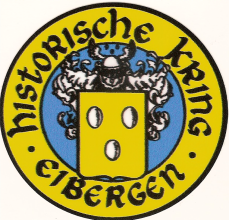 Aanwezig	: bestuursleden Arie Ravesloot (voorzitter), Alex Bolster  
  (penningmeester), Henk Sieben, Lonyta Bolster, Hennie Floors en 
  Justi Berk (notuliste) + 21 ledenLocatie	: De Huve, EibergenAanvang	: 13.30 uur________________________________________________________________________
Opening en vaststelling agendaArie opent de vergadering om 13.35 uur. De ledenvergadering is dit jaar voor het eerst ook toegankelijk voor mensen die geen lid zijn.De agenda wordt ongewijzigd vastgesteld.
Vaststellen van het verslag van de algemene ledenvergadering 2022*Het verslag wordt paginagewijs doorgenomen.Blz. 2 – Filmfestival. Arie licht toe dat dit festival door omstandigheden al niet georganiseerd kon worden vanaf 2021. Eerst door corona, daarna door het overlijden van Ben Tragter. Er wordt gekeken naar mogelijkheden om het Filmfestival in de toekomst wellicht voort te kunnen zetten. De Videoclub kreeg de opdracht om al het materiaal te inventariseren. ca. 100 CD-roms zijn inmiddels bekeken. Nog vóór de zomer volgt er een gesprek tussen HKE en de Videoclub om genoemde mogelijkheden te bespreken.Het verslag wordt ongewijzigd vastgesteld, met dank aan de notuliste.
Ingekomen stukken en mededelingenVanmorgen kregen we het bericht van het overlijden van onze oud voorzitter Bert van der Ziel; hij was voorzitter van de HKE in de periode 2007 – 2014. Wij zullen daar op een gepaste manier op reageren. De crematie zal plaatsvinden op woensdag om 12.15 uur in het crematorium te Haarlo. De aankondiging ligt ter inzage.
Vaststellen van het jaarverslag 2022Gelukkig zijn alle medewerkers van de HKE goed door de coronatijd heen gekomen. De werkzaamheden konden op aangepaste wijze worden voortgezet tijdens de lockdown.Blz. 2 – Is er iets te zeggen over de samenwerking binnen de Erfgoedkoepel Berkelland en met Museum De Scheper? De HKE is nog steeds vertegenwoordigd in de Erfgoedkoepel (Roy Oostendorp was lang voorzitter, maar is inmiddels vertrokken). De Erfgoedkoepel is ook altijd betrokken (geweest) bij organisatie van de Monumentendag, maar er is ook een aparte werkgroep die zich daarmee bezighoudt. Henk Sieben is daarbij betrokken als coördinator namens de HKE.Met Museum De Scheper heeft de HKE steeds meer contact. Eén keer per jaar is er een gezamenlijk overleg. Ook vindt regelmatig een driehoeksoverleg plaats met hen en de bibliotheek. We proberen daar gezamenlijk activiteiten te organiseren. 
Voorbeeld daarvan was het WO II Café dat gepland was. Dit heeft door corona helaas geen doorgang kunnen vinden. 
De drie partijen wisselen gegevens uit over de activiteiten die ieder op de kalender heeft staan. We willen graag de jeugd betrekken bij onze activiteiten, om met name de historie van Eibergen meer onder de aandacht te brengen bij deze groep. Daarvoor is contact gezocht met Het Assink. Vorig jaar waren er plannen voor een project tijdens de maand van de geschiedenis, maar dit kon uiteindelijk helaas niet doorgaan.
Ook dit verslag wordt ongewijzigd vastgesteld met dank aan de opsteller.
Jaarstukken kunnen nu goedkeuring ondertekend worden door de voorzitter en de secretaris.
Vaststellen van het financieel jaarverslag 2021, w.o.  *Verslag van de kascommissie
De kascommissie is bijeen geweest (de heren Wansink en De Vries). De cijfers zijn gecontroleerd, doorgespit en in orde bevonden. 
Enige opmerking: Bijhouden van de website brengt hoge kosten met zich mee. Wellicht kan daar nog eens naar gekeken worden. ICT en website zijn niet meer weg te denken uit de huidige tijd. Toegezegd wordt dat regelmatig gecheckt zal worden of het goedkoper en/of beter zou kunnen.
Jaarrekening van 2021
De rekening van baten en lasten wordt doorgenomen.
De donaties worden apart genoemd door Alex Bolster, de penningmeester.
De excursie was het afgelopen jaar niet kostendekkend. Hier wordt voor de toekomst naar gekeken.
Er blijft een positief saldo over van € 3.228,77 over, inclusief een legaat van mevr. Ten Elshof.
Balans per 31 december 2021
Ook deze wordt doorgenomen door Alex Bolster, de penningmeester.
Het totaalbedrag van de balans bedraagt € 30.824,02.
Het eigen vermogen bedroeg € 27.595,25. Er is een positief saldo opgebouwd in het boekjaar, waardoor de bestemmingsreserve kon worden verhoogd. De basis voor het eigen vermogen van € 20.000,-- wordt aangehouden en de bestemmingsreserve bedraagt inmiddels € 10.824,02.
Een aantal jaren geleden is besloten om de bestemmingsreserve te gaan opbouwen. Dit is goedgekeurd tijdens een algemene ledenvergadering. In totaal bedraagt deze nu dus meer dan € 10.000,--, zodat er ruimte is om eigen uitgaven te doen of verenigingen te ondersteunen als zij een bijzondere uitgave willen doen. Ideeën zijn welkom.
Hans Hanning stelt voor om Old Ni-js te voorzien van een pagina of enkele pagina’s in kleur. Wellicht bestaat in deze bestemmingsreserve ook ruimte hiervoor?
Henk licht toe dat met name (land)kaartjes mooi uitkomen als ze in kleur uitgegeven worden. Het voornemen bestaat al om deze voortaan inderdaad in kleur weer te geven.  
De heer Van Dijk is opgevallen dat andere Kringen hun periodiek inderdaad wel eens in kleur uitgeven. 
De HKE heeft ook wel eens gekeken of Old Ni-js überhaupt goedkoper gedrukt zou kunnen worden. We willen wel graag blijven uitbesteden bij een plaatselijke drukker.
We hebben ook al eens overwogen om inkomsten te genereren uit het opnemen van reclame. Het bestuur zal deze optie per geval bekijken.
Historisch materiaal is vaak wel in zwart/wit en het is ook mooi om dat te handhaven.
Het punt heeft onze aandacht.
De voorzitter bedankt de penningmeester voor het werk dat hij verricht heeft.
Benoeming van de kascommissie 2023
Jelle de Vries wordt voor nog een keer benoemd. 
Hans Hanning geeft zich op als tweede lid voor de kascommissie.
Vaststelling wijziging statuten ten behoeve van de aanscherping Wet Bestuur en Toezicht Rechtspersoon.
De statuten moesten herzien worden n.a.v. aanscherping van de WBTR. Dit onderwerp is in de vorige ledenvergadering ook al behandeld. De benodigde aanpassingen in het kader van de WBTW zijn inmiddels doorgevoerd. Het concept heeft een tijdje op de website gestaan ter lezing. Daar zijn geen opmerkingen op gemaakt. In onze statuten stond tot nu toe dat het goedgekeurd moest worden tijdens een bijeenkomst waarin minstens 2/3 van het aantal leden aanwezig zou zijn. Zo niet, dan zou binnen 4 weken daarna een nieuwe vergadering georganiseerd moeten worden waar dan 2/3 van de aanwezigen akkoord zou moeten zijn.
De statuten zijn nu zodanig aangepast dat direct 2/3 van de aanwezigen akkoord voldoende is.Op de vraag van Arie of iedereen akkoord is met de voorgestelde wijzigingen, steken alle aanwezigen hun hand op. De wijzigingen worden dus unaniem aangenomen.
Voorlezen en vaststellen notulen over de vaststelling statuten.De voorzitter leest de volgende tekst voor, die dient ter vaststelling van de wijziging en die dus onderdeel uitmaakt van dit verslag: 
De vergadering gaat akkoord met het vaststellen van de gewijzigde concept statuten, d.d.  3 maart 2023.Ook hier is iedereen het mee eens. De stukken worden ter plekke ondertekend door de voorzitter en de penningmeester. Arie maakt een afspraak met de notaris om deze te laten passeren.
BestuursverkiezingenAftredend en herkiesbaar: Justi Berk. Zij wordt opnieuw welkom geheten voor de komende periode.
Er is ook al enkele jaren een vacature voor nog een bestuurslid. Binnen het bestuur worden de taken zo goed mogelijk onderling verdeeld, maar er is toch behoefte aan uitbreiding. Op dit moment is Arie zowel voorzitter als secretaris; dat is niet haalbaar voor altijd.
Johan Velthuis meldt zich aan als bestuurslid en wordt met applaus welkom geheten. De voorzitter staat ook even stil bij de hoeveelheid vrijwilligers die de vereniging ondersteunen. Ten eerste is daar de groep mensen die wekelijks in het archief bij elkaar komt. Verder iedereen die betrokken is bij de bezorging van Old Ni-js. De vrijwilligers vormen de kurk waarop wij drijven en Arie spreekt hier namens het bestuur veel waardering voor uit. Ook hier wordt een applaus voor gegeven. 
Eén vrijwilliger wordt apart genoemd, namelijk Henny van Doorn. Hij neemt om persoonlijke redenen afscheid van de redactie na meer dan 10 jaar. Iedereen kent van hem het zoekplaatje.
Hij wordt heel hartelijk bedankt voor zijn inzet en toewijding. Arie bedankt hem middels een handdruk. Tijdens de komende redactievergadering zal de redactie nog afscheid van hem nemen.
Rondvraag en sluitingMevrouw Van Dijk doet een suggestie voor het Filmfestival. Misschien kunnen we wel weer teruggrijpen naar de eerste oude films die getoond zijn. Er is al bijna een generatie overheen gegaan. Deze optie wordt meegenomen.Het ledenaantal loopt behoorlijk terug. Daarom stelt Hans Hanning voor om iets meer aan de weg te timmeren om leden te werven. Misschien eens op het podium op De Brink gaan staan. Ook proberen jongeren er (meer) bij te betrekken.
Binnen het bestuur hebben we hier ook al over gesproken. Arie heeft ook al een oproep gedaan in zijn voorwoord van Old Ni-js. Natuurlijk verloop (overlijden) is een reden voor de ledendaling. Ook spelen de gestegen kosten soms een rol.
1.066 momenteel. We hadden er meer dan 1.100.
Dick Somsen meldt zich aan om tijdens de Koningsmarkt de kraam te komen bemannen om daar te proberen leden te werven door vóór de kraam geïnteresseerden aan te spreken.
Arie sluit de vergadering om 14.25 uur.
Iedereen kan in de pauze iets te drinken bestellen op kosten van de HKE.PAUZELezing door Wim van Hagen over de tweede wereldoorlog en de Jodenvervolging, ook in Eibergen.
De titel is “de Holocaust”. De lezing is gericht op de situatie in Nederland. De door de bezetter getroffen maatregelen golden landelijk en betroffen dus ook Eibergen. Daarbij  wordt ook ingegaan op het systeem van de concentratiekampen, de getroffen maatregelen en de gevolgen.